Frenchtown Presbyterian Church, .     908-996-2227    Website: www.frenchtownpres.orgPastor Cell - 609-303-0500Worship 9:30AM Clerk of SessionKathy Skerbetz – 908-720-6533Session (Elders)Maureen Breiner 	                 Bill Penyak Bethman Bjellquist 	                 Paul PfistererJennifer Campbell 	                 Tonya ReeseGayla Gerhardt 	                 Carl StokesJohn Fiebig	                 Kathy SkerbetzBoard of DeaconsCarole Barrett 	                Barbara KerekesSharon Beck	                 SellittoDebbie Godown                                               Eileen WarkalaKen Gerhardt 	                Amy Verecha PastorRev. Dr. Merideth Mueller-Boltonpastormerideth@gmail.comChurch Secretary  Lea Raymond                               office@frenchtownpres.orgFinancial Manager  Mary Ann Hampton   finance@frenchtownpres.orgMusic Director  Hugh Sunghughsung@gmail.com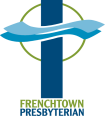 July 9, 2023 Welcome to all who worship with us this morning!Prelude Welcome & Announcements                              God Gathers Us in Love Call to Worship (Leader, People)                                                                                                                                                                                                                        Morning opens wide before us like a door into the light.Just beyond the day lies waiting.We receive God’s graceful moment.Ours to choose how we will greet it, ours to make it what we will.Here is given perfect freedom, every hope in love to fulfill.Let us worship God*Hymn #664                                                “Morning Has Broken”Prayer of Adoration (Unison)       Gracious and merciful Lord, thank you that you promise us that where two or three are gathered you are there in the midst. Lord, we welcome you amongst us today and celebrate the gift of life that you have lavished upon each of us. Amen.Call to ConfessionPrayer of Confession (unison)O God, when our trials beset us it is natural to fear. Called to be courageous, we find our faith lacking. When asking to take risks we confess our complacency. You have shown us how you are a God to be trusted. Leading your people, you have stayed by their sides. Forgive our reluctance to believe in your guidance, and grant us the wisdom to seek refuge in Christ. Amen.Assurance of Pardon (Leader, People)              Anyone who is in Christ is a new creation.The old life has gone; a new life has begun.My friends, hear and believe God’s Good News, in Jesus Christ you are forgiven.*Passing of the PeaceGloria Patri #582 “Glory to God, Whose Goodness Shines on Me”Time with ChildrenGod Speaks to Us Through God’s WordFirst Scripture Reading                                                     Psalm 27                                                 Second Scripture Reading                                       Mark 11:20-24Sermon                                                                          "NOBODY"God Calls Us to Respond*Hymn #816                "If Thou but Trust in God to Guide Thee”Invitation to the OfferingOffertory Doxology #606 “Praise God from Whom All Blessings Flow”                                    Prayer of Dedication*Affirmation of Faith (From the Brief Statement of Faith)  In life and in death we belong to God. Through the grace of our Lord Jesus Christ, the love of God, and the communion of the Holy Spirit, we trust in the one triune God, the Holy One of , whom alone we worship and serve.   God makes us heirs with Christ of the covenant. Like a mother who will not forsake her nursing child, like a father who runs to welcome the prodigal home, God is faithful still.  With believers in every time and place, we rejoice that nothing in life or in death can separate us from the love of God in Christ Jesus our Lord. Glory be to the Father, and to the Son, and to the Holy Spirit. Amen.                 Prayers of the People and the Lord’s Prayer 	God Sends Us Out to Reflect God’s Love*Hymn #546                         "Lord, dismiss Us with thy Blessing"Charge and Blessing(Leader, People,  All)      May the blessing of light be on us,       light without and light within.      May the blessed sun shine on us  and warm each heart       till it glows like a great fire, so that strangers and      friends may come in and warm themselves.      And may the light shine out from our eyes,      like a candle set in the windows of a house,      And may the Lord bless us and bless us kindly.				(From the Irish Celtic tradition)Postlude                                          *****************************MISSION STATEMENTWe are a body of believers in Jesus Christ the Lord that strives to be a living reflection of God’s love. We come together to confirm our individual faith while spreading the message of hope and love by serving those in need through mission and outreach.NEWS AND EVENTSEVENTS DURING THE WEEK – July10-16Monday    Book Club at Jimmy’s Ice Cream, 1pmTuesday   AA Meeting 6:30am   Card Games, 2-4pm in Fellowship Hall   AA Meeting, 8pmWednesday    AA Meeting 7:30pmThursday   AA Meeting 6:30amFriday    Alanon Meeting 12-1pm    Family Harvest Success Center, Strengthening Families 4-6pmSaturday    Saturday Women's AA Group Meeting 9am    AA Meeting 7pmMission Trip DonationsThe Summer Mission Trip is scheduled for July 30th to Drexel Hill, PA. There is a signup genius for requested food donations that was sent in the weekly email.   If you do not get the email but want to sign up to donate, please call the church office at 908-996-2227 for what is needed. All donations to be labeled and delivered to the church by July 30th, 12pm. Thank you for your help! Church Office Summer HoursThe church office hours for the summer will be Tuesdays and Thursdays, 11:30 - 3:30. You can leave a message for non-urgent matters, and calls will be returned on the next church business day. For pastoral emergencies while Pastor Merideth is on vacation, please contact Kathy Skerbetz, who will contact the pastor on-call.Vacation Bible SchoolFOOD TRUCK PARTY VBS!  August 14-18th, 9:00am-11:30am at the Frenchtown Presbyterian Church. Ages preschool (must be toilet trained) through 5th grade invited. It will be combined with Milford Presbyterian and Alexandria Presbyterian Church. More info and registration to come.  Contact Kathy Skerbetz at 908-720-6533 for questions or if you would like to help.  All are welcome! Trenton Thunder Baseball GameJoin us on July 29th for a Trenton Thunder Baseball Game and Fireworks Compliments of the Deacons.Trenton Thunder will take on The Williamsport Crosscutters.  Game time 6:30pm with fireworks after the game.  Please call Maureen Breiner for info and tickets at 908-235-8431.Tickets will be handed out at church the Sunday before the game.It’s a fun night out!! So, sign up early to make sure you get a ticket.